A.  Escribe la conjugación correcta y la palabra de vocabulario correcta.1. Es posible usar el verbo ser más de una vez (more than once).Tener, ser, usar, hay, estar, escribirEn su clase de matemáticas Lorenzo ______________________ (1) su calculadora para hacer los problemas de matemáticas.  Los problemas __________ (2) muy difíciles pero Paco _________(3) un chico muy inteligente y no _________________ (4) problemas con las matemáticas.  En la clase Lola ___________________ (5) notas en su cuaderno, y hoy ella ____________________ muy feliz.  En la clase _______________ una bandera de California y un mapa de los estados unidos.2. Es posible usar el verbo estar más de una vez Estar, cortar, hablar, ser, leer, tenerEn la clase de Arte los estudiantes _______________________(1) los papeles con las tijeras.  El Sr. Ruiz ___________________(2) con Paco sobre el proyecto final.  Paco __________________(3) un poco _______________(4)         sobre el proyecto porque el proyecto _______(5) un poco difícil para él.  Yo ________________ (6) un libro muy interesante sobre el artista Pablo Picasso.   Luis y Juan _____________________(7) muy ____________________(8)            porque hoy ____________________(9) un examen en la clase de ciencias naturales.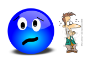 3. Es posible usar el verbo estar y montar más de una vez. Hbyg  Empieza, termina, estar, ser, montar ____________________(1) las siete y media de la mañana y la escuela __________________(2) a las ocho en punto de la mañana.  Carlos ______________________(3) su monopatín a la escuela y sus amigos Raúl y Rosa _____________________(4) sus bicicletas.  Ellos ________________(5) muy ______________(6)             excepto Raúl.  Él ____________________(6) muy   _____________(7)         porque no le gusta la escuela.  Hoy la escuela _______________________ al mediodía porque no es un día regular.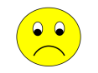 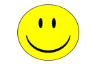 B.  Escoge (choose) el verbo correcto y escribe la conjugación correcta.En mi casa tú y yo _____________________(ver) la televisión juntos.Ustedes ______________________ (estar-ser) muy contentos hoy.Vosotros _______________________ (correr-cantar) en el parque.Tú _______________________ (ser-estar) aquí, en la oficina.Nosotros _______________________(compartir-hablar) los materiales en la clase de arte.Yo no ________________________ (comprender- ir) la tarea.Las chicas ________________________ (estar-hay) en la fiesta de cumpleaños.Ud _______________________(necesitar-tener) la clase de inglés mañana.Tú _______________________(necesitar-usar) hacer tu tarea de españolYo y Lola ______________________ (ser-estar) amigas.